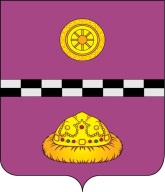 ПОСТАНОВЛЕНИЕот 28 августа 2023 г.									          №  345В соответствии с Федеральным законом от 27 июля 2010 года №190-ФЗ «О теплоснабжении», Правилами и нормами технической эксплуатации жилого фонда, утвержденными постановлением Госстроя Российской Федерации от 27 сентября 2003 года №170, Приказом министерства энергетики Российской Федерации от 12 марта 2013 года №103 «Об утверждении правил оценки готовности к отопительному периоду»ПОСТАНОВЛЯЮ:Приложение № 1 к Программе проведения проверки готовности к отопительному периоду теплосетевых, теплоснабжающих потребителей тепловой энергии и других объектов энергоснабжения муниципального образования городского поселения «Емва» постановления администрации МР «Княжпогостский» от 27.06.2023 №263 «Об утверждении программы проведения проверки готовности к отопительному периоду 2023-2024 гг. теплоснабжающей организации, потребителей тепловой энергии и других объектов энергоснабжения муниципального образования городского поселения «Емва» изложить в новой редакции согласно Приложению №1 настоящего постановления.Разместить настоящее постановление на официальном интернет-сайте муниципального района «Княжпогостский».Настоящее постановление вступает в силу со дня принятия. Контроль возложить на заместителя руководителя администрации муниципального района «Княжпогостский» С.Е. Сакулину.Глава МР «Княжпогостский» -руководитель  администрации                                                                      А.Л. НемчиновПриложение № 1к Программе проведения проверки готовности к отопительному периоду теплосетевых, теплоснабжающих потребителей тепловой энергии и других объектов энергоснабжения муниципального образования городского поселения ЕмваГРАФИКпо проверке готовности к отопительному периоду теплосетевых, теплоснабжающих организаций,  потребителей тепловой энергии и других объектов энергоснабжения муниципального образования городского поселения ЕмваО внесении изменений в постановление администрации МР «Княжпогостский» от 27.06.2023 №263 «Об утверждении программы проведения проверки готовности к отопительному периоду 2023-2024 гг. теплоснабжающей организации, потребителей тепловой энергии и других объектов энергоснабжения муниципального образования городского поселения «Емва»№ п/пНаименование предприятий, организаций и учрежденийДата проведения проверок1АО «Княжпогостская тепло-энергетическая компания»23.07.2023-25.09.2023 2МДОУ Детский сад № 217.08.2023- 15.09.20233МДОУ Детский сад № 617.08.2023- 15.09.20234МДОУ Детский сад № 817.08.2023- 15.09.20235МДОУ Детский сад № 917.08.2023- 15.09.20236МДОУ Детский сад № 1017.08.2023- 15.09.20237ГБУЗ РК "Княжпогостская районная больница" (все объекты)17.08.2023- 15.09.20238ГБУ Республики Коми «Республиканский Княжпогостский дом-интернат для престарелых и инвалидов» (все объекты)17.08.2023- 15.09.20239МАОДО «КРСШ» (все объекты)17.08.2023- 15.09.202310Центральная межпоселенческая библиотека (все объекты)17.08.2023- 15.09.202311СОШ № 1 МБОУ17.08.2023- 15.09.202312МБОУ "СОШ им. А. Ларионова" (все объекты)17.08.2023- 15.09.202313Начальная школа - детский сад МАОУ17.08.2023- 15.09.202314«Специальная (коррекционная) школа-интернат №1»17.08.2023- 15.09.202315МАОДО «Детская школа искусств» 17.08.2023- 15.09.202316МАУ «Княжпогостский РДК»17.08.2023- 15.09.202317МАУ «Княжпогостский ЦНК»17.08.2023- 15.09.202318МАУДО «ДДТ»17.08.2023- 15.09.202319МБУ "Княжпогостский РИКМ"17.08.2023- 15.09.202320УК – Емва (жилфонд)17.08.2023- 15.09.202321ООО «Уют» (жилфонд)17.08.2023- 15.09.202322ООО «ЖИЛФОНД» (жилфонд)17.08.2023- 15.09.202323ИП Токмянин А.Ф. (жилфонд)17.08.2023- 15.09.202324ООО «АМК» (жилфонд)17.08.2023- 15.09.2023